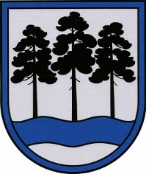 OGRES  NOVADA  PAŠVALDĪBAReģ.Nr.90000024455, Brīvības iela 33, Ogre, Ogres nov., LV-5001tālrunis 65071160, e-pasts: ogredome@ogresnovads.lv, www.ogresnovads.lv PAŠVALDĪBAS DOMES SĒDES PROTOKOLA IZRAKSTS21.Par grozījumiem Ogres novada pašvaldības domes 2023. gada 27. janvāra lēmumā “Par Ogres novada Ķeguma pilsētas pārvaldes klasificēšanas rezultātu apkopojuma apstiprināšanu” (protokola izraksts Nr. 1, 50.)Noklausoties Ogres novada pašvaldības Centrālās administrācijas Personālvadības nodaļas vadītājas vietnieka pienākumu izpildītājas D.Šķēles informāciju un pamatojoties uz Ministru kabineta 2022. gada 26. aprīļa noteikumu Nr. 262 “Valsts un pašvaldību institūciju amatu katalogs, amatu klasifikācijas un amatu apraksta izstrādāšanas kārtība” 25.punktu un Valsts un pašvaldību institūciju amatpersonu un darbinieku atlīdzības likuma pārejas noteikumu 52.punktu, balsojot: ar 22 balsīm "Par" (Andris Krauja, Artūrs Mangulis, Atvars Lakstīgala, Dace Kļaviņa, Dace Māliņa, Dace Veiliņa, Daiga Brante, Dzirkstīte Žindiga, Egils Helmanis, Gints Sīviņš, Ilmārs Zemnieks, Indulis Trapiņš, Jānis Iklāvs, Jānis Kaijaks, Jānis Siliņš, Kaspars Bramanis, Pāvels Kotāns, Raivis Ūzuls, Rūdolfs Kudļa, Santa Ločmele, Toms Āboltiņš, Valentīns Špēlis), "Pret" – nav, "Atturas" – nav,Ogres novada pašvaldības dome NOLEMJ:Izdarīt Ogres novada pašvaldības 2023. gada 27. janvāra lēmumā “Par Ogres novada Ķeguma pilsētas pārvaldes klasificēšanas rezultātu apkopojuma apstiprināšanu” (protokola izraksts Nr. 1, 50.) (turpmāk – Lēmums) šādus grozījumus:1.1.  papildināt Lēmuma nosaukumu aiz vārda “pārvaldes” ar vārdu “amatu”; aizstāt pielikuma 10. punkta kolonnā “Profesijas kods” skaitli “1431 01” ar skaitli “1431 11” un kolonnā “Amata saimes līmenis” skaitli “V” ar skaitli “IV”.Kontroli par lēmuma izpildi uzdot pašvaldības izpilddirektoram.(Sēdes vadītāja,domes priekšsēdētāja E.Helmaņa paraksts)Ogrē, Brīvības ielā 33                   Nr.2 2023. gada 16. februārī